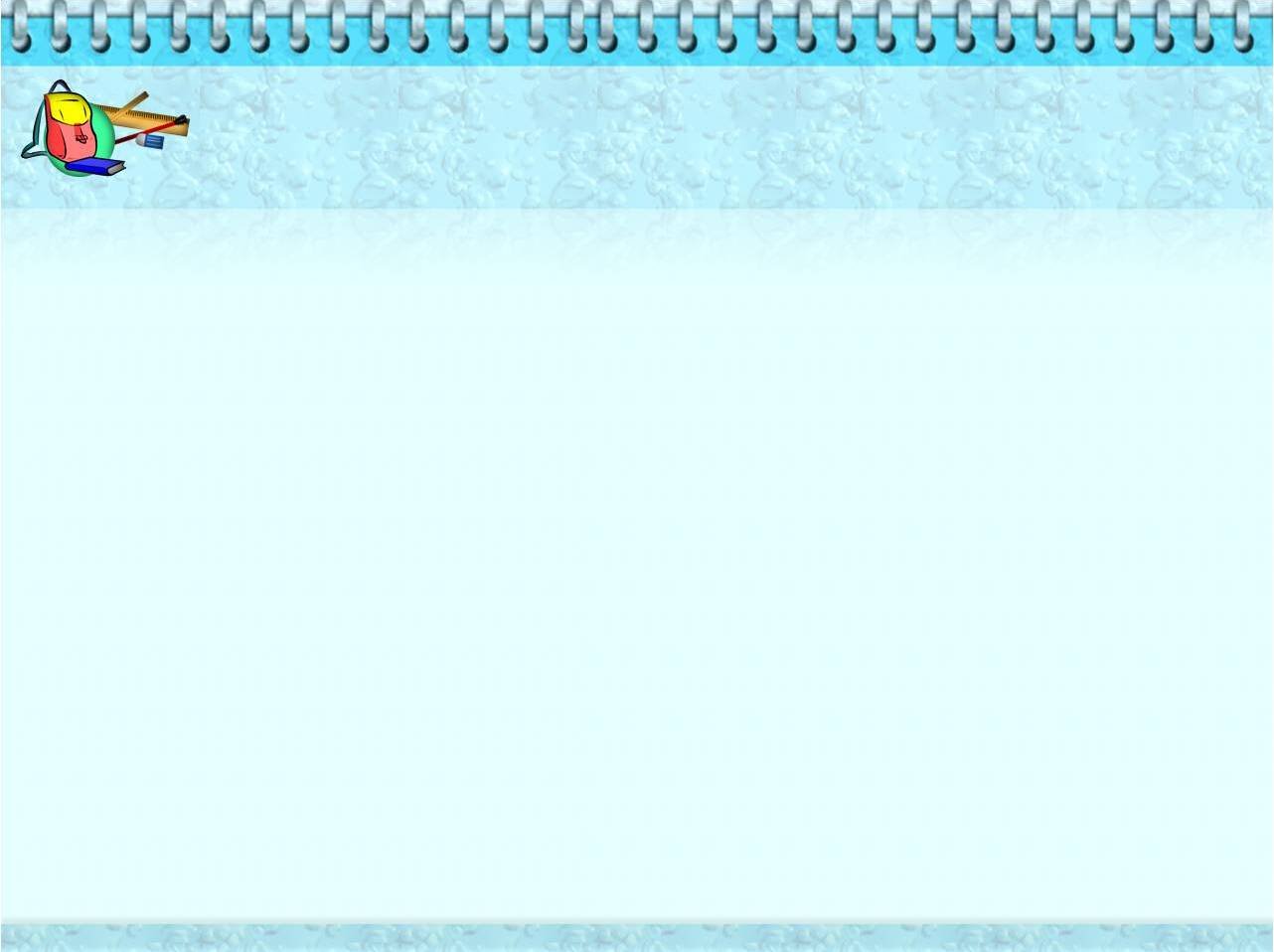 УВАЖАЕМЫЕ РОДИТЕЛИ БУДУЩИХ ВОСПИТАННИКОВ!МКДОУ №3 детский сад «Белоснежка»приглашает Вас на общее родительское собрание,которое состоится 23 мая в 18.00по адресу: ул. Мира 11 а музыкальный залАдминистрация